Конспект занятия по аппликации « Синичкин день».                                                                             Воспитатель Котомина Ю.А.Цель:  Дать детям представление о зимующих птицах.Научить создавать изображение птицы способом аппликации.Задачи: Формировать у детей представление о жизни птички-синички.-закрепляем знание детей о зимующих птиц.-воспитывать заботливое отношение к птицам, желание помогать им в трудные моменты.-формировать творческую самостоятельность.Материал и оборудование.Заготовки форм из цветной бумаги ( синяя и жёлтая) для детей и основа для аппликации с изображением веточки.Тарелочки для деталей.Ножницы, клей, подставка для кистей.Ход занятий.Здравствуйте ребята, сегодня мы с вами вспомним каких птиц мы с вами знаем.( ласточки, сороки, вороны, грачи, скворцы, журавли, синицы и т.д.)А кто знает, какие птицы улетают в теплые края? Когда у нас начинается холодная осень? (Ответ детей) ( ласточки, скворцы, грачи и т.д. ) правильно и такие птицы называются перелётными.Вспомним с вами какие птицы остаются у нас в наших краях. ( воробьи, синицы, вороны, сороки.) и называются они зимующие. Ребята мы с вами вспомнили птиц и  хочу вам сказать, что у нас с вами на улице 12 ноября и в этот день праздник « Синичкин день». Он был создан по инициативе союза охраны птиц в России, и в этот день жители разных населенных пунктов готовятся к встречи зимних гостей ( птиц). И я вам подготовила заготовки к аппликации « Синичек». Давайте рассмотрим из каких частей состоит наша птичка ( голова, туловище, крылья, ножки, клюв.). Ребята к каким геометрическим фигурам можно отнести части тела птички?-форма туловища (круг)-форма головы ( круг)-форма крыльев ( круг разрезан на части)-форма хвоста ( треугольник)Какие все молодцы все правильно назвали и разобрали.Приступаем к вырезанию частей тела. Вырезаем аккуратно, не спешим. Всё вырезали и теперь на наших листочках с веточками начинаем выкладывать своих птичек. У всех отлично получилось теперь берем клей и своих птичек начинаем приклеивать. Давайте посмотрим какие птички синички у нас с вами получились. Ребята вы все молодцы у нас с вами самые красивые «Синички».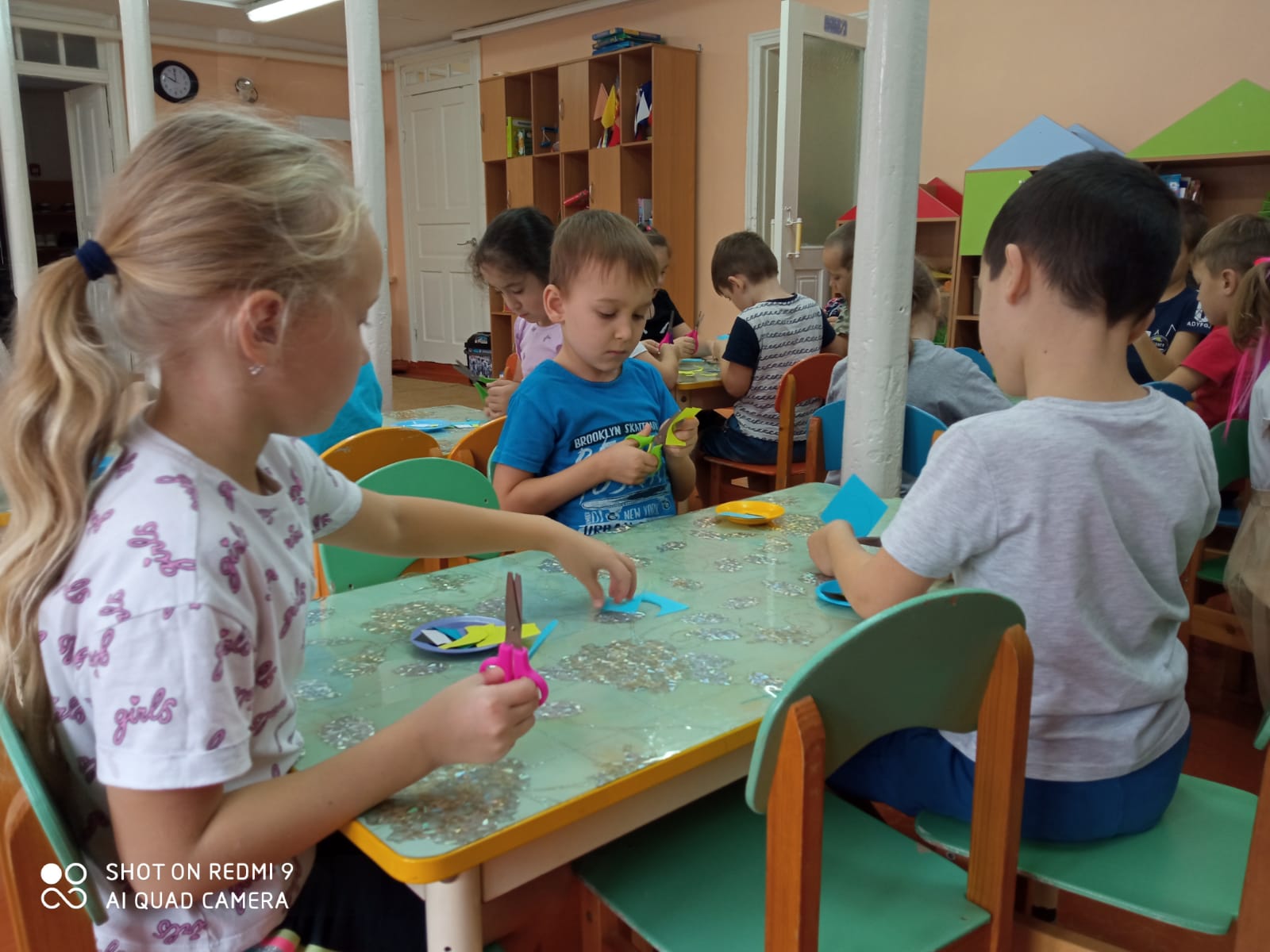 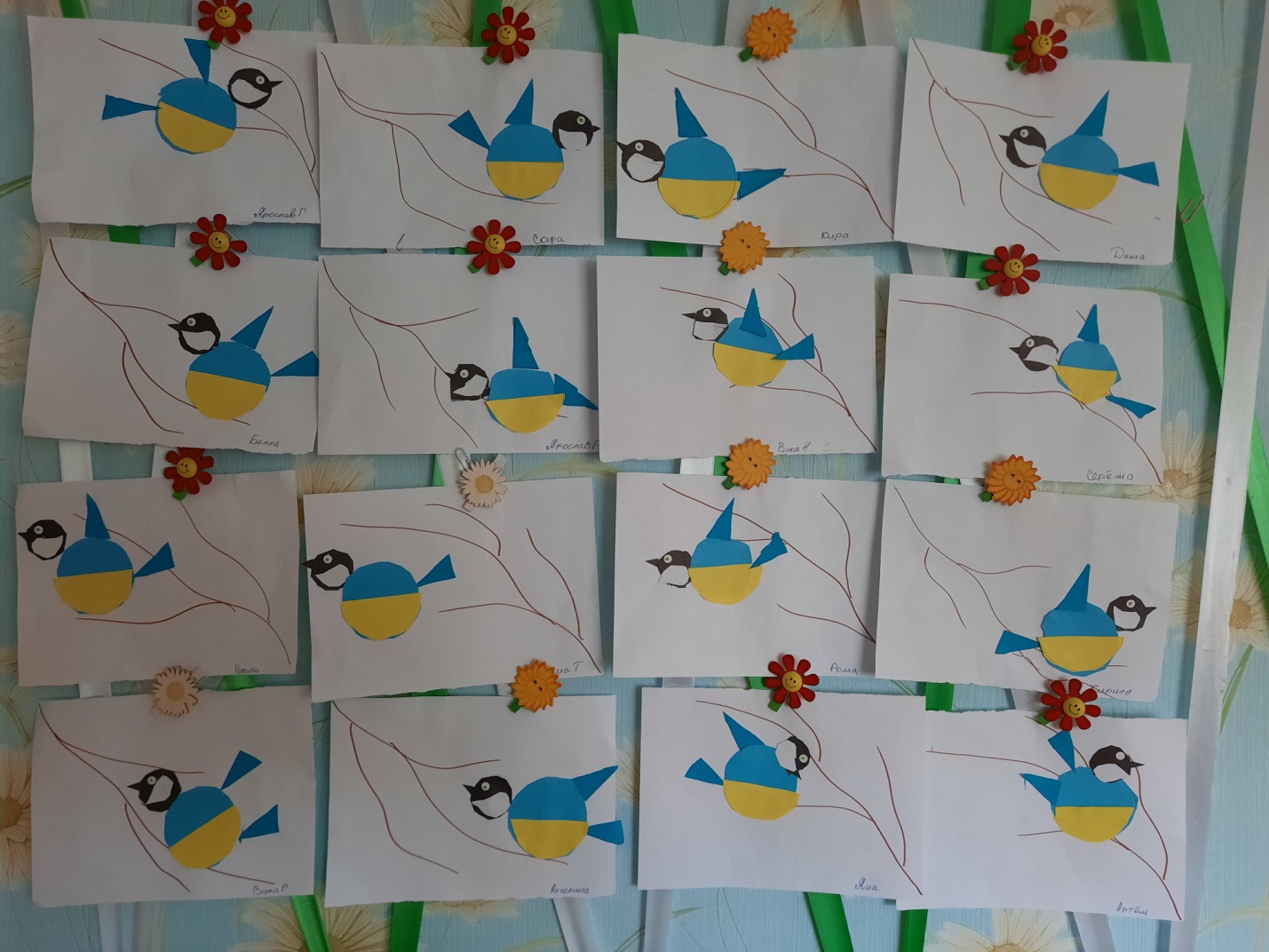 